Библиотека Ариље „Установа за библиотечко-информациону делатност и културни туризам“Ариље, Светог Ахилија бр.33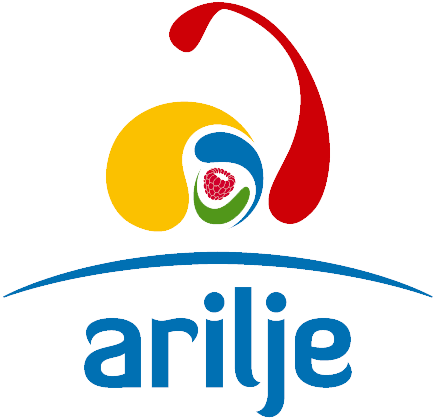 КОНКУРСНА ДОКУМЕНТАЦИЈАЗА ЈАВНУ НАБАВКУ МАЛЕ ВРЕДНОСТИ – ЕЛЕКТРИЧНЕ ЕНЕРГИЈЕЈАВНА НАБАВКА ДОБАРА број 102 /20Рок за подношење пријава: 21.02.2020.године до 12,00 часоваОтварање понуда: 21.02.2020.године у 13,00 часоваАриље, фебруар 2020.годинеНа основу члана 39. и 61. Закона о јавним набавкама („Сл. гласник РС“, бр. 124/12, 14/2015 и 68/2015 у даљем тексту: Закон), члана 2. Правилника о обавезним елементима конкурсне документације у поступцима јавних набавки и начину доказивања испуњености услова („Сл. гласник РС“, бр. 86/2015 и 41/2019), Одлуке о покретању поступка јавне набавке бр. 102/20 од 11.02.2020. године и Решења о образовању комисије за јавну набавку бр. 102/20 од 11.02.2020. године, припремљена јеКОНКУРСНА ДОКУМЕНТАЦИЈАза јавну набавку добара – електричне енергије у поступку јавне набавке мале вредностиРедни број 102/20Конкурсна документација садржи:Конкурсна документација садржи 29 страна. I ОПШТИ ПОДАЦИ О ЈАВНОЈ НАБАВЦИПодаци о наручиоцуНаручилац: Библиотека Ариље „ Установа за библиотечко-информациону делатност и културни туризам“, Светог Ахилија 33, 31230 АриљеПИБ 110614524; МБ 17911902Интернет страница: www.visitarilje.com 2. Врста поступка јавне набавкеПредметна јавна набавка се спроводи у у поступку јавне набавке мале вредности, у складу са Законом и подзаконским актима којима се уређују јавне набавке и Законом о енергетици („Сл.гласник РС Србије“, број 145/2014 и 95/2018-др.закон).3. Предмет јавне набавкеПредмет јавне набавке је набавка добара – електричне енергије. 4. Циљ поступкаПоступак јавне набавке  спроводи се ради закључења уговора о јавној набавци.5. Право на учешћеПраво на учешће у поступку јавне набавке има сваки понуђач који испуњава услове за учешће у поступку јавне набавке из чл.75. и 76. Закона о јавним набавкама.6. Контакт (лице или служба)Лице  за контакт: Наталија Ичелић.Е - маил адреса : pravnasluzba@visitarilje.com,  031/ 3 895 – 268.II ПОДАЦИ О ПРЕДМЕТУ ЈАВНЕ НАБАВКЕПредмет јавне набавкеПредмет јавне набавке бр. 102/20  је набавка добара-електричне енергије (ознака из Општег речника набавки: 09310000-5 – Електрична енергија).III ВРСТА, ТЕХНИЧКЕ КАРАКТЕРИСТИКЕ, КВАЛИТЕТ, КОЛИЧИНА И ОПИС РАДОВА, РОК И МЕСТО ИСПОРУКЕ ДОБАРАВРСТА ДОБРАНабавка електрична енергије.IV ТЕХНИЧКЕ КАРАКТЕРИСТИКЕ  	IV.1. У складу са важећим документом „Правила о раду тржишта електричне енергије“ („Сл.гласник РС“ број 120/2012 и 120/2014).Врста продаје: стална, гарантована и одређена на основу остварене потрошње Наручиоца, на месту примопредаје током испоруке.V. КВАЛИТЕТВрста и ниво квалитета испоруке електричне енергије вршиће се у складу са важећим прописима Правилима о раду преносног система („Сл. гласник РС“, бр.79/2014) и Правилима о раду дистрибутивног система и Уредбом о условима испоруке и снабдевања електричном енергијом („Сл. гласник РС“,бр.63/2013). 4. КОЛИЧИНА И ОПИС ДОБАРАКоличина електричне енергије одређиваће се на основу остварене потрошње Наручиоца на местима примопредаје током периода снабдевања.Оквирни обим динамике испоруке: планирана потрошња, сачињена на основу утрошка из претходних година, дата је у табели која је саставни део конкурсне документације као Прилог 1.Понуђач је комплетно балансно одговоран (100%) за свако место примопредаје Наручиоцу.5. РОК ИСПОРУКЕ ДОБАРА Испорука електричне енергије се планира за период од једне године од дана закључења уговора или до утрошка средстава планираних за ове намене, сваким даном од 00:00 h до 24:00h.6. МЕСТО ИСПОРУКЕ Место испоруке су сва мерна места Наручиоца прикључена на дистрибутивни систем у категорији широке потрошње (једнотарифни, двотарифни а списак мерних места дат је у Прилогу)Понуђач је дужан да уз понуду достави изјаву на свом меморандуму, потписану од стране одговорног лица понуђача и оверену печатом, којом се обавезује да ће, уколико му буде додељен уговор у предметном поступку јавне набавке, поступити у складу са чланомстав 5. Закона о енергетици, односно да ће одмах по потписивању уговора о јавној набавци са купцем (наручиоцем), закључити:а) Уговор о приступу систему са оператором система на који је објекат крајњег купца прикључен; б) Уговор којим преузима балансну одговорност за места примопредаје крајњег купца.ПЛАНИРАНА ПОТРОШЊА ЗА УГОВОРЕНИ ПЕРИОД ДАТА ЈЕ У ПРИЛОГУ 1IV УСЛОВИ ЗА УЧЕШЋЕ У ПОСТУПКУ ЈАВНЕ НАБАВКЕ ИЗ ЧЛ. 75 И 76. ЗАКОНА ОЈАВНИМ НАБАВКАМА И УПУТСТВО КАКО СЕ ДОКАЗУЈЕ ИСПУЊЕНОСТ ТИХУСЛОВАУслови за учешће у поступку јавне набавке из чл. 75. и 76. ЗаконаПраво на учешће у поступку предметне јавне набавке има понуђач који испуњава обавезне услове за учешће у поступку јавне набавке дефинисане чл. 75. Закона, и то:Да је регистрован код надлежног органа, односно уписан у одговарајући регистар(чл. 75. ст. 1. тач. 1) Закона);Да он и његов законски заступник није осуђиван за неко од кривичних дела као члан организоване криминалне групе, да није осуђиван за кривична дела против привреде, кривична дела против животне средине, кривично дело примања или давања мита, кривично дело преваре (чл. 75. ст. 1. тач. 2) Закона);Да је измирио доспеле порезе, доприносе и друге јавне дажбине у складу са прописима Републике Србије или стране државе када има седиште на њеној територији (чл. 75. ст. 1. тач. 4) Закона);Да има важећу дозволу надлежног органа за обављање делатности која је предмет јавне набавке - важећу лиценцу за снабдевање електричном енергијом на тржишту електричне енергије издату од Агенције за енергетику Републике Србије(чл. 75. ст. 1. тач. 5) Закона);Понуђач је дужан да при састављању понуде изричито наведе да је поштовао обавезе које произлазе из важећих прописа о заштити на раду, запошљавању и условима рада, заштити животне средине, као и да нема забрану обављања делатности која је на снази у време подношења понуде (чл. 75. ст. 2. Закона).Понуђач који учествује у поступку предметне јавне набавке, мора испунити додатни услов за учешће у поступку јавне набавке, дефинисан чл. 76. Закона, и то:Да располаже потребним пословним и  техничким капацитетима  (чл. 76. ст. 2.Закона):Понуђач мора бити активан учесник на тржишту електричне енергије, односно да је у било ком периоду из претходне две године до дана објављивања позива за подношење понуда на Порталу јавних набавки, обавио минимално једну трансакцију. Уколико понуђач подноси понуду са подизвођачем, у складу са чланом 80. Закона, подизвођач мора да испуњава обавезне услове из члана 75. став 1. тач. 1) до 4) Закона и услов из члана 75. став 1. тачка 5) Закона, уколико је за део набавке који ће понуђач извршити преко подизвођача, неопходна испуњеност тог услова.Уколико понуду подноси група понуђача, у складу са чланом 81.Закона, сваки понуђач из групе понуђача, мора да испуни обавезне услове из члана 75. став 1. тач. 1) до 4) Закона, као и додатни услов из тачке 1.2 подтачка 2) овог Поглавља.Услов из члана 75. став 1. тач. 5) Закона, дужан је да испуни понуђач из групе понуђача којем је поверено извршење дела набавке за који је неопходна испуњеност тог услова.2.УПУТСТВО КАКО СЕ ДОКАЗУЈЕ ИСПУЊЕНОСТ УСЛОВАИспуњеност обавезних и додатних услова за учешће у поступку предметне јавне набавке, у складу са чл. 77. став 4. Закона, понуђач доказује достављањем Изјаве (Образац изјаве понуђача, дат је у поглављу IV одељак 3.), којом под пуном материјалном и кривичном одговорношћу потврђује да испуњава услове за учешће у поступку јавне набавке из чл. 75. и 76. Закона и дефинисане овом конкурсном документацијом, осим обавезног услова под тачком 4)(чл. 75. ст. 1. тач. 5) Закона) за који је потребно доставити као доказ копију лиценце за снабдевање електричном енергијом на тржишту електричне енергије издату од Агенције за енергетику Републике Србије и копију потврде да је лиценца важећа.Изјава мора да буде потписана од стране овлашћеног лица понуђача и оверена печатом. Уколико Изјаву потписује лице које није уписано у регистар као лице овлашћено за заступање, потребно је уз понуду доставити овлашћење за потписивање.Уколико понуду подноси група понуђача, Изјава мора бити потписана од стране овлашћеног лица сваког понуђача из групе понуђача и оверена печатом.Уколико понуђач подноси понуду са подизвођачем, понуђач је дужан да достави Изјаву подизвођача (Образац изјаве подизвођача, дат је у поглављу IV одељак 4), потписану од стране овлашћеног лица подизвођача и оверену печатом.Наручилац може пре доношења одлуке о додели уговора да тражи од понуђача, чија је понуда оцењена као најповољнија, да достави на увид оригинал или оверену копију свих или појединих доказа о испуњености услова.Ако понуђач у остављеном примереном року, који не може бити краћи од 5 дана, не достави на увид оригинал или оверену копију тражених доказа, наручилац ће његову понуду одбити као неприхватљиву.Понуђач није дужан да доставља на увид доказе који су јавно доступни на интернет страницама надлежних органа.Понуђач је дужан да без одлагања писмено обавести наручиоца о било којој промени у вези са испуњеношћу услова из поступка јавне набавке, која наступи до доношења одлуке, односно закључења уговора, односно током важења уговора о јавној набавци и да је документује на прописани начин.ОБРАЗАЦ ИЗЈАВЕ О ИСПУЊЕНОСТИ УСЛОВА ИЗ ЧЛ. 75. И 76. ЗАКОНАскладу са чланом 77. став 4. Закона, под пуном материјалном и кривичном одговорношћу, као заступник понуђача, дајем следећуИ З Ј А В УПонуђач __________________________________ из ___________________________________, ул.___________________________, са матичним бројем_______________________,ПИБ _________________, испуњава све услове из чл. 75. и 76. Закона, као и услове утврђене конкурсном документацијом за учешће у поступку јавне набавке добара бр. 102/20 – Набавка електричне енергије за потребе објеката Библиотеке Ариље, и то:да је регистрован код надлежног органа, односно уписан у одговарајући регистар;да он и његов законски заступник није осуђиван за неко од кривчних дела као члан организоване криминалне групе, да није осуђиван за кривична дела против привреде, кривична дела против животне средине, кривично дело примања или давања мита, кривично дело преваре;да је измирио доспеле порезе, доприносе и друге јавне дажбине у складу са прописима Републике Србије или стране државе када има седиште на њеној територији;да је поштовао обавезе које произлазе из важећих прописа о заштити на раду, запошљавању и условима рада, заштити животне средине, као и да нема забрану обављања делатности која је на снази у време подношења понуде, као и да испуњава следећи додатни услов:- да је активан учесник на тржишту електричне енергије, односно да је у било ком периоду из претходне две године до дана објављивања позива за подношење понуда на Порталу јавних набавки, обавио минимално једну предметну трансакцију.Место _________________Датум _________________М. П.	потпис овлашћеног лицаНапомена: Уколико понуду подноси група понуђача, Изјава мора бити потписана од стране овлашћеног лица сваког понуђача из групе понуђача и оверена печатом.4. ИЗЈАВА ПОДИЗВОЂАЧА О ИСПУЊАВАЊУ УСЛОВА ИЗ ЧЛ. 75. ЗАКОНА УПОСТУПКУ ЈАВНЕ НАБАВКЕ МАЛЕ ВРЕДНОСТИУ складу са чланом 77. став 4. Закона, под пуном материјалном и кривичном одговорношћу, као заступник подизвођача, дајем следећуИ З Ј А В УПодизвођач____________________________________________	у	поступку	јавне набавке	бр.102/20 – Набавка електричне енергије за потребе објеката Библиотеке Ариље, испуњава све услове из чл. 75. Закона, односно услове дефинисане конкурсном документацијом за предметну јавну набавку, и то:Подизвођач је регистрован код надлежног органа, односно уписан у одговарајући регистар;Подизвођач и његов законски заступник нису осуђивани за неко од кривичних дела као члан организоване криминалне групе, да није осуђиван за кривична дела против привреде, кривична дела против животне средине, кривично дело примања или давања мита, кривично дело преваре;3) Подизвођач је измирио доспеле порезе, доприносе и друге јавне дажбине у складу са прописима Републике Србије (или стране државе када има седиште на њеној територији).Место:_____________	Подизвођач:Датум:_____________	М.П.	_____________________Уколико понуђач подноси понуду са подизвођачем, Изјава мора бити потписана од стране овлашћеног лица подизвођача и оверена печатом.УПУТСТВО ПОНУЂАЧИМА КАКО ДА САЧИНЕ ПОНУДУ      1. Подаци о језику на којем понуда мора да буде састављенаПонуда мора бити састављена на српском језику.Сви обрасци, изјаве и документи који се достављају уз понуду морају бити на српском језику. Уколико су документи изворно на страном језику, морају бити преведени на српски језик и оверени од стране овлашћеног судског тумача.2.Посебни захтеви у погледу начина на који понуда мора да буде сачињенаОбрасце дате у конкурсној документацији, односно податке који морају да буду њихов саставни део, понуђачи попуњавају читко - штампаним словима (може и ручно - хемијском оловком), а овлашћено лице понуђача исте потписује и печатом оверава.Понуђач понуду подноси непосредно или путем поште у затвореној коверти или кутији,затворену на начин да се приликом отварања понуда може са сигурношћу утврдити да се први пут отвара.На полеђини коверте или на кутији навести назив и адресу понуђача.У случају да понуду подноси група понуђача, на коверти је потребно назначити да се ради о групи понуђача и навести називе и адресу свих учесника у заједничкој понуди.Понуду доставити на адресу: Библиотека Ариље „Установа за библиотечко-информациону делатност и културни туризам“, Светог Ахилија 33, 31230 Ариље са назнаком: ,,Понуда за јавну набавку бр. 102/20 – Набавка електричне енергије - НЕ ОТВАРАТИ”.Понуда се сматра благовременом уколико је примљена од стране наручиоца до 21.02.2020.године  до 12,00 часова.Наручилац ће, по пријему одређене понуде, на коверти, односно кутији у којој се понуда налази, обележити време пријема и евидентирати број и датум понуде према редоследу приспећа. Уколико је понуда достављена непосредно наручилац ће понуђачу предати потврду пријема понуде. У потврди о пријему наручилац ће навести датум и сат пријема понуде.Понуда коју наручилац није примио у року одређеном за подношење понуда, односно која је примљена по истеку дана и сата до којег се могу понуде подносити, сматраће се неблаговременом.Понуда мора да садржи:попуњен, потписан и печатом оверен образац Изјаве о испуњености услова из чланаи 76 Закона, за понуђача (Образац изјаве из поглавља IV одељак 3.);попуњен, потписан и печатом оверен образац Изјаве о испуњавању услова из чланаЗакона, за подизвођача (Образац изјаве из поглаваља IV одељак 4.)-уколико има подизвођачапопуњен, потписан и печатом оверен Образац понуде (Образац из поглавља VI);- модел уговора, попуњен на свим местима где је то предвиђено и потписан и печатиран на последњој страни уговора, чиме понуђач потврђује да прихвата елементе модела уговора(Образац из поглавља VII);попуњен, потписан и печатом оверен образац Изјаве о независној понуди (Образац из поглавља IX);попуњен, потписан и печатом оверен Образац структуре цене са упутством како да се попуни (Образац из поглавља X);копију лиценце за снабдевање електричном енергијом на тржишту електричне енергије издату од Агенције за енергетику Републике Србије и копију потврде да је лиценца важећа.понуђач је дужан да уз понуду достави изјаву на свом меморандуму, потписану од стране одговорног лица понуђача и оверену печатом, којом се обавезује да ће, уколико му будедодељен уговор у предметном поступку јавне набавке, поступити у складу са чланом 141. став 5. Закона о енергетици, односно да ће одмах по потписивању уговора о јавној набавци са купцем (наручиоцем), закључити:а) Уговор о приступу систему са оператором система на који је објекат крајњег купца прикључен; б) Уговор којим преузима балансну одговорност за места примопредаје крајњег купца.3. ПартијеПредметна јавна набавка није обликована у више целина (партија).4.	Понуда са варијантамаПодношење понуде са варијантама није дозвољено.       5.  Начин измене, допуне и опозива понуде у смислу члана 87. став 6. Законароку за подношење понуде понуђач може да измени, допуни или опозове своју понуду на начин који је одређен за подношење понуде.Понуђач је дужан да јасно назначи који део понуде мења односно која документа накнадно доставља.Измену, допуну или опозив понуде треба доставити на адресу: Библиотека Ариље „Установа за библиотечко-информациону делатност и културни туризам“ Ариље, Светог Ахилија 33, 31230 Ариље, са назнаком:„Измена понуде за јавну набавку добара– Набавка електричне енергије бр. 102/20 - НЕ ОТВАРАТИ” или  „Допуна понуде за јавну набавку добара  – Набавка електричне енергије бр. 102/20 - НЕ ОТВАРАТИ” или„Опозив понуде за јавну набавку добара  – Набавка електричне енергије бр. 102/20 - НЕ ОТВАРАТИ”  или „Измена и допуна понуде за јавну набавку добара – Набавка електричне енергије бр. 102/20 - НЕ ОТВАРАТИ”.На полеђини коверте или на кутији навести назив и адресу понуђача. У случају да понуду подноси група понуђача, на коверти је потребно назначити да се ради о групи понуђача и навести називе и адресу свих учесника у заједничкој понуди.По истеку рока за подношење понуда понуђач не може да повуче нити да мења своју понуду.6. Учествовање у заједничкој понуди или као подизвођачПонуђач може да поднесе само једну понуду.Понуђач који је самостално поднео понуду не може истовремено да учествује у заједничкој понуди или као подизвођач, нити исто лице може учествовати у више заједничких понуда.У Обрасцу понуде (поглавље VI), понуђач наводи на који начин подноси понуду, односно да ли подноси понуду самостално, или као заједничку понуду, или подноси понуду са подизвођачем.7.	Понуда са подизвођачемПонуђач је дужан да у понуди наведе:да ли намерава да извршење јавне набавке делимично повери подизвођачу,проценат укупне вредности јавне набавке који ће поверити подизвођачу, а који не може бити већи од 50 %,део предмета набавке који ће извршити преко подизвођача.Ако понуђач у понуди наведе да ће делимично извршење набавке поверити подизвођачу, дужан је да наведе назив подизвођача, а уколико уговор између наручиоца и понуђача буде закључен, тај подизвођач ће бити наведен у уговору.Понуђач је дужан да наручиоцу, на његов захтев, омогући приступ код подизвођача ради утврђивања испуњености услова.Понуђач је дужан да за подизвођаче достави доказе о испуњености обавезних услова из члана 75. став 1. тачка 1) до 4) Закона, а доказ о испуњености услова из члана 75. став 1. тачка 5) Закона за део набавке који ће извршити преко подизвођача.Ако је за извршење дела јавне набавке чија вредност не прелази 10% укупне вредности јавне набавке потребно испунити обавезан услов из члана 75. став 1. тачка 5) Закона понуђач може доказати испуњеност тог услова преко подизвођача којем је поверио извршење тог дела набавке. Доказ o испуњености обавезних услова за подизвођача из члана 75. став 1. тачка од 1) до 4) је потписан и оверен од стране подизвођача образац - Изјава подизвођача о испуњености услова из чл. 75 Закона (поглављe IV одељак 4 конкурсне документације).Понуђач, односно добављач у потпуности одговара наручиоцу за извршење обавеза из поступка јавне набавке, односно за извршење уговорних обавеза, без обзира на број подизвођача. Добављач не може ангажовати као подизвођача лице које није навео у понуди, у супротном наручилац ће реализовати средство обезбеђења и раскинути уговор, осим ако би раскидом уговора наручилац претрпео знатну штету. У овом случају наручилац је дужан да обавести организацију надлежну за заштиту конкуренције.Добављач може ангажовати као подизвођача лице које није навео у понуди, ако је на страни подизвођача након подношења понуде настала трајнија неспособност плаћања, ако то лице испуњава све услове одређене за подизвођача и уколико добије претходну сагласност наручиоца.8. Заједничка понудаПонуду може поднети група понуђача.Уколико понуду подноси група понуђача, саставни део заједничке понуде мора бити споразум којим се понуђачи из групе међусобно и према наручиоцу обавезују на извршење јавне набавке, а који обавезно садржи податке из члана 81. ст. 4. Закона и то податке о:члану групе који ће бити носилац посла, односно који ће поднети понуду и који ће заступати групу понуђача пред наручиоцем,опис послова сваког од понуђача из групе понуђача у извршењу уговора,као и податке о:понуђачу који ће у име групе понуђача дати средство обезбеђења (уколико наручилац захтева средство обезбеђења),понуђачу који ће издати рачун,рачуну на који ће бити извршено плаћање.Група понуђача је дужна да достави све доказе о испуњености услова који су наведени у поглављу IV конкурсне документације, у складу са упутством како се доказује испуњеност услова.Понуђачи из групе понуђача одговарају неограничено солидарно према наручиоцу.Задруга може поднети понуду самостално, у своје име, а за рачун задругара или заједничку понуду у име задругара.Ако задруга подноси понуду у своје име за обавезе из поступка јавне набавке и уговора о јавној набавци одговара задруга и задругари у складу са законом.Ако задруга подноси заједничку понуду у име задругара за обавезе из поступка јавне набавке и уговора о јавној набавци неограничено солидарно одговарају задругари.9. Начин и услови плаћања, гарантни рок, као и друге околности од којих зависи прихватљивост понуде9.1. Захтеви у погледу начина, рока и услова плаћања Рок плаћања је до 45 дана од дана службеног пријема рачуна у складу са Законом о роковима измирења новчаних обавеза у комерцијалним трансакцијама („Сл. гласник РС“ број 119/2012, 68/2015, 113/2017 и 91/2019) рачунајући од дана уредно примљене фактуре за испоручене количине електричне енергије (потврђене од стране наручиоца и понуђача).Наручилац ће плаћање вршити месечно, за претходни месец, по пријему исправне фактуре (рачуна), у року који понуђач наведе у обрасцу понуде и моделу Уговора.Плаћање се врши уплатом на рачун понуђача. Понуђачу није дозвољено да захтева аванс.9.2. Захтев у погледу места и рока испоруке Место испоруке – примопредаје су мерна места Наручиоца прикључена на дистрибутивни систем у категорији широке потрошње (једнотарифни и двотарифни), а у свему према табели која је саставни део конкурсне документације као Прилог 1.Период испоруке је годину дана од закључења уговора или до утрошка средстава планираних за ове намене , сваким даном од 00:00 до 24:00h.9.3. Захтев у погледу рока важења понуде Рок важења понуде не може бити краћи од 30 дана од дана отварања понуда.У случају истека рока важења понуде, наручилац је дужан да у писаном облику затражи од понуђача продужење рока важења понуде.Понуђач који прихвати захтев за продужење рока важења понуде на може мењати понуду.9.4. Други захтеви Применом члана 188. Став 3. Закона о енергетици, понуђач је дужан да уз понуду достави изјаву на свом меморандуму, потписану од стране одговорног лица понуђача и оверену печатом, којом се обавезује да ће, уколико му буде додељен уговор у предметном поступку јавне набавке, поступити у складу са чланом 141. став 5. Закона о енергетици, односно да ће одмах по потписивању уговора о јавној набавци са купцем (наручиоцем), закључити:а) Уговор о приступу систему са оператором система на који је објекат крајњег купца прикључен;б) Уговор којим преузима балансну одговорност за места примопредаје крајњег купца.10. Валута и начин на који мора бити наведена и изражена цена у понудиЦена мора бити исказана у динарима, са и без пореза на додату вредност, с тим да ће се за оцену понуде узимати у обзир цена без пореза на додату вредност.У јединичну цену урачунати цену електричне енергије са балансном одговорношћу у складу са Законом о енергетици.Цена не обухвата трошкове приступа и коришћења система за дистрибуцију електричне енергије, трошкове накнаде за подстицај повлашћених произвођача електричне енергије, трошкове акцизе и друге зависне трошкове. Наведене трошкове понуђач ће, у оквиру рачуна, фактурисати Наручиоцу сваког месеца, на основу обрачунских величина за места примопредаје Наручиоца, а у складу са важећом Одлуком о цени приступа систему за дистрибуцијуелектричне енергије објављеној у „Сл. гласник РС“, односно у складу са методологијама за одређивање цена објављених у „Сл. гласнику РС“.Јединична цена једног KWh очитане вредности испоручене електричне енергије на месту примопредаје је фиксна и не може се мењати у току трајања уговора.Ако је у понуди исказана неуобичајено ниска цена, наручилац ће поступити у складу са чланом 92. Закона.11. Подаци о врсти, садржини, начину подношења, висини и роковима обезбеђења испуњења обавеза понуђачаПонуђач којем буде додељен уговор о јавној набавци, дужан је да приликом закључивања уговора, а најкасније у року од 5 дана од дана закључења уговора, на име средства финансијског обезбеђења испуњења својих уговорених обавеза, достави уредно потписану и регистровану сопствену бланко меницу, без жираната у корист Наручиоца, са меничним овлашћењем за попуну у висини од 10% од уговорене вредности, без пореза на додату вредност, са клаузулама „без протеста“ и „по виђењу“ на име доброг извршења посла, као и картон депонованих потписа.Ако Понуђач којем је додељен уговор о јавној набавци, уз потписани уговор не достави меницу као средство финансијског обезбеђења испуњења својих уговорених обавеза, сматраће се да је одбио да закључи уговор о јавној набавци, а Наручилац може да закључи уговор са првим следећим најповољнијим понуђачем.Меница мора бити евидентирана у Регистру меница и овлашћења Народне банке Србије. Меница мора бити оверена печатом и потписана од стране лица овлашћеног за заступање, а уз исту мора бити достављено попуњено и оверено менично овлашћење – писмо, са назначеним износом од 10% од укупне вредности понуде без пореза на додату вредност. Уз меницу мора бити достављена копија картона депонованих потписа који је издат од стране пословне банке, коју Понуђач наводи у меничном овлашћењу – писму.Меница за добро извршење посла мора да важи 10 (десет) дана дуже од дана истека рока за коначно извршење свих уговорених обавеза.Овлашћење за попуњавање менице мора бити потписано и оверено сагласно одредбама Закона о платном промету ( „Сл. лист СРЈ“ бр. 3/2002 и 5/2003 и „Сл. гласник РС“ бр. 43/2004,62/2006, 111/2009 – др. Закон, 31/2011 и 139/2014-др.закон).Заштита поверљивости података које наручилац ставља понуђачима на располагање, укључујући и њихове подизвођачеПредметна набавка не садржи поверљиве информације које наручилац ставља на располагање.Обавештење о начину преузимања техничке документације и планова, односно појединих њених делова, ако због обима и техничких разлога исту није могуће објавитиПредметна набавка не садржи техничку документацију и планове које није могуће објавити.Додатне информације или појашњења у вези са припремањем понудеЗаинтересовано лице може, у писаном облику (путем поште или e-mail: pravnasluzba@visitarilje.com ) тражити од наручиоца додатне информације или појашњења у вези са припремањем понуде, при чему може да укаже наручиоцу и на евентуалне уочене недостатке и неправилности у конкурсној документацији, најкасније пет дана пре истека рока за подношење понуде.случају из претходног става, наручилац је дужан да у року од три дана од дана пријема захтева одговор објави на Порталу јавних набавки и на својој интернет страници.Ако наручилац измени или допуни конкурсну документацију 8 или мање дана пре истека рока за подношење понуда, дужан је да продужи рок за подношење понуда и објави обавештење о продужењу рока за подношење понуда.По истеку рока предвиђеног за подношење понуда наручилац не може да мења нити да допуњује конкурсну документацију.Тражење додатних информација или појашњења у вези са припремањем понуде телефоном није дозвољено.Комуникација у вези са додатним информацијама, појашњењима и одговорима врши се на начин одређен чланом 20. Закона о јавним набавкама («Службени гласник Републике Србије»,бр. 124/2012, 14/2015 и 68/2015).15) Обавештење о начину на који се могу захтевати додатна објашњења од понуђача после отварања понуда и вршити контрола код понуђача односно његовог подизвођачаНаручилац може да захтева од понуђача додатна објашњења која ће му помоћи при прегледу, вредновању и упоређивању понуда, а може да врши и контролу (увид) код понуђача односно његовог подизвођача.Наручилац не може да захтева, дозволи или понуди промену елемената понуде који су од значаја за примену критеријума за доделу уговора, односно промену којом би се понуда која je неодговарајућа или неприхватљива учинила одговарајућом, односно прихватљивом, осим ако другачије не произилази из природе поступка јавне набавке.Наручилац може, уз сагласност понуђача, да изврши исправке рачунских грешака уочених приликом разматрања понуде по окончаном поступку отварања понуда.У случају разлике између јединичне и укупне цене, меродавна је јединична цена.Ако се понуђач не сагласи са исправком рачунских грешака, наручилац ће његову понуду одбити као неприхватљиву.16) Критеријум за доделу уговораИзбор најповољније понуде ће се извршити применом критеријума „Најнижа понуђенацена“.17) Елементи критеријума на основу којих ће наручилац извршити доделу уговора у ситуацији када постоје две или више понуда са истом понуђеном ценомУколико две или више понуда имају исту укупну понуђену цену, као најповољнија биће изабрана понуда оног понуђача који је понудио нижу јединичну цену kWh електричне енергије ВТ.18) Коришћење патената и одговорност за повреду заштићених права интелектуалне својине трећих лицаНакнаду за коришћење патената, као и одговорност за повреду заштићених права интелектуалне својине трећих лица сноси понуђач.19) Обавештење о начину и року подношења захтева за заштиту права понуђача и навођење броја рачуна на који је подносилац захтева приликом подношења захтева дужан да уплати таксу одређену ЗакономЗахтев за заштиту права може да поднесе понуђач, подносилац пријаве, кандидат, односно заинтересовано лице, који има интерес за доделу уговора, односно оквирног споразума у конкретном поступку јавне набавке и који је претрпео или би могао да претрпи штету због поступања наручиоца противно одредбама овог закона.Захтев за заштиту права подноси се наручиоцу, а копија се истовремено доставља Републичкој комисији.Захтев за заштиту права може се поднети у току целог поступка јавне набавке, против сваке радње наручиоца, осим ако овим законом није другачије одређено.Захтев за заштиту права којим се оспорава врста поступка, садржина позива за подношење понуда или конкурсне документације сматраће се благовременим ако је примљен од стране наручиоца најкасније седам дана пре истека рока за подношење понуда, а у поступку јавне набавке мале вредности и квалификационом поступку ако је примљен од стране наручиоца три дана пре истека рока за подношење понуда, без обзира на начин достављања и уколико је подносилац захтева у складу са чланом 63. став 2. овог закона указао наручиоцу на евентуалне недостатке и неправилности, а наручилац исте није отклонио.Захтев за заштиту права којим се оспоравају радње које наручилац предузме пре истека рока за подношење понуда, а након истека рока из става 3. овог члана, сматраће се благовременим уколико је поднет најкасније до истека рока за подношење понуда.После доношења одлуке о додели уговора, одлуке о закључењу оквирног споразума, одлуке о признавању квалификације и одлуке о обустави поступка, рок за подношење захтева за заштиту права је десет дана од дана објављивања одлуке на Порталу јавних набавки, а пет дана у поступку јавне набавке мале вредности и доношења одлуке о додели уговора на основу оквирног споразума у складу са чланом 40а овог закона.Захтевом за заштиту права не могу се оспоравати радње наручиоца предузете у поступку јавне набавке ако су подносиоцу захтева били или могли бити познати разлози за његово подношење пре истека рока за подношење захтева из ст. 3. и 4. Овог члана, а подносилац захтева га није поднео пре истека тог рока.Ако је у истом поступку јавне набавке поново поднет захтев за заштиту права од стране истог подносиоца захтева, у том захтеву се не могу оспоравати радње наручиоца за које је подносилац захтева знао или могао знати приликом подношења претходног захтева.Захтев за заштиту права садржи (чл. 151. Закона):назив и адресу подносиоца захтева и лице за контакт;назив и адресу наручиоца;податке о јавној набавци која је предмет захтева, односно о одлуци наручиоца;повреде прописа којима се уређује поступак јавне набавке;чињенице и доказе којима се повреде доказују;потврду о уплати таксе из члана 156. овог закона;потпис подносиоца.Ако поднети захтев за заштиту права не садржи све обавезне елементе из става 1. овог члана, наручилац ће такав захтев одбацити закључком.Закључак из става 2. овог члана наручилац доставља подносиоцу захтева и Републичкој комисији у року од три дана од дана доношења.Против закључка наручиоца из става 2. овог члана подносилац захтева може у року од три дана од дана пријема закључка поднети жалбу Републичкој комисији, док копију жалбе истовремено доставља наручиоцу.Подносилац захтева је дужан да на рачун буџета Републике Србије уплати таксу од 60.000,00 динара.Поступак заштите права понуђача регулисан је одредбама чл. 138. - 167. Закона.УПУТСТВО О УПЛАТИ ТАКСЕ ЗАПОДНОШЕЊЕ ЗАХТЕВА ЗА ЗАШТИТУ ПРАВАЧланом 151. Закона о јавним набавкама („Сл. гласник РС“, број 124/12, 50/2015 и 68/2015; у даљем тексту: ЗЈН) је прописано да захтев за заштиту права мора да садржи, између осталог, и потврду о уплати таксе из члана 156. ЗЈН.Подносилац захтева за заштиту права је дужан да на одређени рачун буџета Републике Србије уплати таксу у износу прописаном чланом 156. ЗЈН.Као доказ о уплати таксе, у смислу члана 151. став 1. тачка 6) ЗЈН, прихватиће се:Потврда о извршеној уплати таксе из члана 156. ЗЈН која садржи следеће елементе:(1) да буде издата од стране банке и да садржи печат банке;(2) да представља доказ о извршеној уплати таксе, што значи да потврда мора да садржи податак да је налог за уплату таксе, односно налог за пренос средстава реализован, као и датум извршења налога;(3) износ таксе из члана 156. ЗЈН чија се уплата врши;(4) број рачуна: 840-30678845-06;(5) шифру плаћања: 153 или 253;(6) позив на број: подаци о броју или ознаци јавне набавке поводом које се подноси захтев за заштиту права;(7) сврха: такса за ЗЗП; назив наручиоца; број или ознакa јавне набавке поводом које се подноси захтев за заштиту права;(8) корисник: буџет Републике Србије;(9) назив уплатиоца, односно назив подносиоца захтева за заштиту права за којег је извршена уплата таксе; (10) потпис овлашћеног лица банке.Налог за уплату, први примерак, оверен потписом овлашћеног лица и печатом банке или поште, који садржи и све друге елементе из потврде о извршеној уплати таксе наведене под тачком 1.Потврда издата од стране Републике Србије, Министарства финансија, Управе за трезор, потписана и оверена печатом, која садржи све елементе из потврде о извршеној уплати таксе из тачке 1, осим оних наведених под (1) и (10), за подносиоце захтева за заштиту права који имају отворен рачун у оквиру припадајућег консолидованог рачуна трезора, а који се води у Управи за трезор (корисници буџетских средстава, корисници средстава организација за обавезно социјално осигурање и други корисници јавних средстава);Потврда издата од стране Народне банке Србије, која садржи све елементе из потврде о извршеној уплати таксе из тачке 1, за подносиоце захтева за заштиту права (банке и други субјекти) који имају отворен рачун код Народне банке Србије у складу са законом и другим прописом.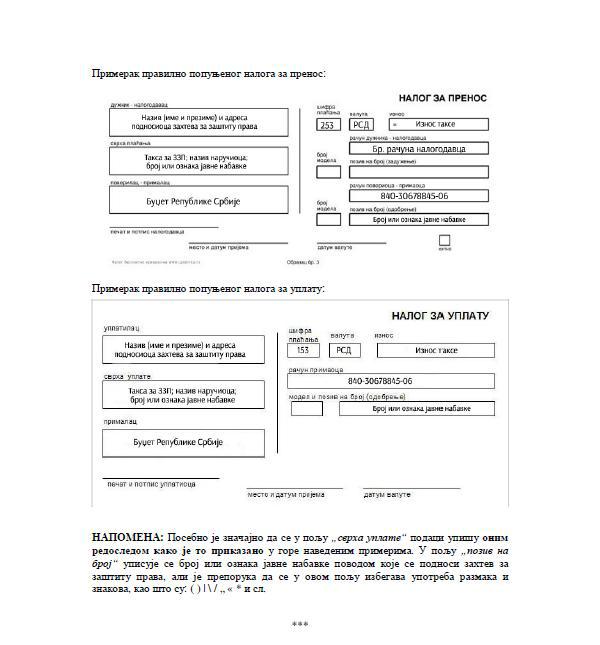 НАПОМЕНА: Посебно је значајно да се у пољу „сврха уплате“ подаци упишу оним редоследом како је то приказано у горе наведеним примерима. У пољу „позив на број“ уписује се број или ознака јавне набавке поводом које се подноси захтев за заштиту права, али је препорука да се у овом пољу избегава употреба размака и знакова, као што су: ( ) | \ / „ « * и сл.20) Обавештење да ће уговор бити достављен у року од осам дана од дана протека рока за подношење захтева за заштиту праваНаручилац је дужан да уговор о јавној набавци достави понуђачу којем је уговор додељен у року од осам дана од дана протека рока за подношење захтева за заштиту права.У случају да је поднета само једна понуда наручилац може закључити уговор пре истека рока за подношење захтева за заштиту права, у складу са чланом 112. став 2. Тачка 5) Закона.Ако наручилац не достави потписан уговор понуђачу у року из става 1. овог члана, понуђач није дужан да потпише уговор што се неће сматрати одустајањем од понуде и не може због тога сносити било какве последице, осим ако је поднет благовремен захтев за заштиту права.Ако понуђач којем је додељен уговор одбије да закључи уговор о јавној набавци, наручилац може да закључи уговор са првим следећим најповољнијим понуђачем.VI ОБРАЗАЦ ПОНУДЕПонуда бр ________________________ од ___________ 2020. године, за јавну набавку добара – електричне енергије, ЈН бр. 102/20.1)	ОПШТИ ПОДАЦИ О ПОНУЂАЧУНазив понуђача:Адреса понуђача:Матични број понуђача:Порески идентификациони број понуђача(ПИБ):Име особе за контакт:Електронска адреса понуђача (е-маил):Телефон:Телефакс:Број рачуна понуђача и назив банке:Лице овлашћено за потписивање уговораПОНУДУ ПОДНОСИ:А) САМОСТАЛНОБ) СА ПОДИЗВОЂАЧЕМВ) КАО ЗАЈЕДНИЧКУ ПОНУДУНапомена: заокружити начин подношења понуде и уписати податке о подизвођачу, уколико се понуда подноси са подизвођачем, односно податке о свим учесницима заједничке понуде, уколико понуду подноси група понуђача.ПОДАЦИ О ПОДИЗВОЂАЧУ1) Назив подизвођача:Адреса:Матични број:ПИБ:Особа за контакт и телефон:Проценат укупне вредности набавке који ће извршити подизвођач:Део предмета набавке који ће извршити подизвођач:2) Назив подизвођача:Адреса:Матични број:ПИБ:Особа за контакт и телефон:Проценат укупне вредности набавке који ће извршити подизвођач:Део предмета набавке који ће извршити подизвођач:3) Назив подизвођача:Адреса:Матични број:ПИБ:Особа за контакт и телефон:Проценат укупне вредности набавке који ће извршити подизвођач:Део предмета набавке који ће извршити подизвођач:Напомена:Табелу „Подаци о подизвођачу“ попуњавају само они понуђачи који подносе понуду са подизвођачем, а уколико има већи број подизвођача од места предвиђених у табели, потребно је да се наведени образац копира у довољном броју примерака, да се попуни и достави за сваког подизвођача.Подаци о учеснику у заједничкој понуди:1) Назив учесника у заједничкој понуди:Адреса:Матични број:ПИБ:Особа за контакт:Телефон/факсe-mail:2) Назив учесника у заједничкојпонуди:Адреса:Матични број:ПИБ:Особа за контакт:Телефон/факсe-mail:3) Назив учесника у заједничкој понуди:Адреса:Матични број:ПИБ:Особа за контакт:Телефон/факсe-mail:Напомена:Табелу „Подаци о учеснику у заједничкој понуди“ попуњавају само они понуђачи који подносе заједничку понуду, а уколико има већи број учесника у заједничкој понуди од места предвиђених у табели, потребно је да се наведени образац копира у довољном броју примерака, да се попуни и достави за сваког понуђача који је учесник у заједничкој понуди.Укупна цена без ПДВ-а за процењене количинеУкупна цена са ПДВ-ом за процењене количинеРок плаћања (напомена: рок не сме бити дужи од 45 дана од дана службеног пријема рачуна)Рок важења понуде (напомена: рок не сме бити краћи од 30 дана од дана отварања понуда)Цена не обухвата: трошкове приступа и коришћења система за пренос електричне енергије, трошкове приступа и коришћења система за дистрибуцију електричне енергије, трошкове накнаде за подстицај повлашћених произвођача електричне енергије и трошкове акцизе.Потпис овлашћеног лица:У _______________ дана _________ 2020.годинеМ.П.Напомене:Образац понуде понуђач мора да попуни, овери печатом и потпише, чиме потврђује да су тачни подаци који су у обрасцу понуде наведени. Уколико понуђачи подносе заједничку понуду, група понуђача може да се определи да образац понуде потписују и печатом оверавају сви понуђачи из групе понуђача или група понуђача може да одреди једног понуђача из групе који ће попунити, потписати и печатом оверити образац понуде.VII МОДЕЛ УГОВОРАУ Г О В О РО  КУПОПРОДАЈИ ЕЛЕКТРИЧНЕ ЕНЕРГИЈЕЗакључен дана ______________ између уговорних страна:Библиотека Ариље „Установа за библиотечко-информациону делатност и културни туризам“, ул. Светог Ахилија 33, 31230 Ариље,ПИБ: 110614524, МБ: 17911902,  коју заступа директор Марија Алексић,(у даљем тексту: Наручилац) и______________________________________________,   ул.   ____________________број  ____,  матични  број  _____________,  ПИБ  _________________,  број  рачуна_________________,отворенкод______________________,које заступа______________________________ (у даљем тексту: Добављач)Чланови групе понуђача:____________________________________________________________________________________Подизвођачи:____________________________________________________________________________________Члан 1.Уговорне стране констатују:да је Наручилац на основу чл. 39. Закона о јавним набавкама („Сл. гласник РС“, бр. 124/12, 14/2015 и 68/2015 у даљем тексту: Закон) и на основу позива за подношење понуда за набавку услуга – електричне енергије, спровео поступак јавне набавке мале вредности;да   је   Добављач   дана   ___________   2020.   године,   доставио   понуду   број_________________ (попуњава Наручилац), која се налази у прилогу уговора и саставни је део овог уговора;да је Наручилац у складу са чл. 108. Закона о јавним набавкама, на основу понуде Добављача и одлуке о додели уговора бр. ______________ од _______________2020. године (попуњава Наручилац), изабрао Добављача за закључење уговора о јавној набавци.Члан 2.Предмет овог уговора је набавка и испорука електричне енергије, са потпуним снабдевањем, за потребе Наручиоца у периоду од годину дана од дана закључења овог уговора, и то према условима израженим у следећој табели:Количине дате у табели су оквирне и процена је дата на основу потрошње у претходним годинама. Наручилац се не обавезује да ће за време трајања уговора потрошити процењене количине, већ може потрошити мање или више, у зависности од својих реалних потреба. Количине су дате као помоћ понуђачима за квалитетно формирање понуђене цене и лакше упоређивање понуда. Стварне количине као и трошкови испоруке електричне енергије, бити утврђене на основу стварне потрошње, с тим да укупна финансијска вредност овог уговора (рачунајући и накнаде из члана 3.) не сме прећи планирани износ, о чему је дужан да се стара  Наручилац.Члан 3.Наручилац се обавезује да плати Добављачу за један kWh електричне енергије цену, без ПДВ-а, на начин исказан у табели датој у члану 2. овог уговора.Цена је фиксна за уговорени период снабдевања.У цену из члана 2. овог уговора нису урачунати трошкови приступа и коришћења система за пренос електричне енергије ни трошкови приступа и коришћења система за дистрибуцију електричне енергије, као ни накнаде за подстицај повлашћених произвођача електричне енергије, нити трошкови акцизе.Трошкови из става 3. овог члана Добављач ће, у оквиру рачуна, фактурисати Наручиоцу сваког месеца, на основу обрачунских величина за места примопредаје Наручиоца, уз примену ценовника за приступ систему за пренос електричне енергије и ценовника за приступ систему за дистрибуцију електричне енергије, а у складу са важећом Одлуком о цени приступа систему за дистрибуцију електричне енергије објављеној у Службеном гласнику Републике Србије, односно у складу са методологијом за одређивање цена објављених у Службеном гласнику Републике СрбијеЧлан 4.Уговорне стране обавезу снабдевања и продаје, односно преузимања и плаћања електричне енергије извршиће према следећем:врста продаје: потпуно снабдевање електричном енергијом са балансном одговорношћу,период испоруке: годину дана од дана закључења уговора или до утрошка средстава планираних за ове намене , сваким даном од00:00 до 24:00,количина енергије: на основу остварене потрошње Наручиоца,место испоруке: сва обрачунска мерна места Наручиоца прикључена на дистрибутивни систем у категорији широке потрошње (једнотарифна и двотарифна) у складу са постојећим ознакама ЕД из табеле која је саставни део овог уговора као Прилог 1.Добављач се обавезује да врста и ниво квалитета испоручене електричне енергије буде у складу са Правилима о раду преносног система („Сл. гласник РС“ број79/2014)Добављач се обавезује да испоручи електричну енергију у складу са Одлуком о усвајању правила о раду тржишта електричне енергије („Сл. гласник РС“ број 120/2012 и 120/2014), Правилима о раду преносног система, Правилима о раду дистрибутивног система и Уредбом о условима испоруке електричне енергије, као и другим подзаконским прописима који регулишу испоруку електричне енергије.Наручилац се обавезује да Добављачу изврши плаћање у року од ________ дана од дана службеног пријема исправне фактуре за испоручене количине електричне енергије, потврђене од стране Добављача.Члан 5.Добављач сноси све ризике, у вези са преносом и испоруком електричне енергије до места испоруке Наручиоца.Добављач је дужан да даном потпписивања овог уговора поступи у складу са чланом 188. став 3. Закона о енергетици („Сл. гласник РС“, број 145/2014 и95/2018 –др.закон ), односно да закључи и Наручиоцу достави:Уговор о приступу систему са оператором система за подручја Наручиоца наведена у конкурсној документацији;Уговор којим преузима потпуну балансну одговорност за места примопредаје Наручиоца.Члан 6.Оператор система ће првог дана у месецу који је радни дан за Наручиоца, на местима примопредаје (мерна места) извршити очитавање количине остварене потрошње електричне енергије за претходни месец.У случају да уговорне стране нису сагласне око количине продате, односно преузете електричне енергије, као валидан податак користиће се податак оператора дистрибутивног система.На основу документа о очитавању утрошка, Добављач издаје Наручиоцу рачун за испоручену електричну енергију, који садржи исказану цену електричне енергије, обрачунски период, као и накнаде прописане законом, порезе и остале обавезе и информације из члана 196. Закона о енергетици.Члан 7.Добављач се обавезује да приликом закључивања овог уговора, односно најкасније у року од 5 дана од дана закључења уговора, на име средства финансијског обезбеђења испуњења својих уговорених обавеза, достави уредно потписану и регистровану сопствену бланко меницу, без жираната у корист Наручиоца, са меничним овлашћењем за попуну у висини од 10% од уговорене вредности, без пореза на додату вредност, са клаузулама „без протеста“ и „по виђењу“ на име доброг извршења посла, која ће важити 10 (десет) дана дуже од дана истека рока за коначно извршење свих уговорених обавеза. Уз меницу и менично овлашћење, доставља се и копија захтева за регистрацију менице који је оверен од стране пословне банке и картон депонованих потписа.Члан 8.Добављач је дужан да обавезе које произилазе из овог уговора извршава у складу са овим уговором.Свака од уговорних страна може тражити раскид уговора у случају када друга страна не испуњава или неблаговремено испуњава своје уговором преузете обавезе.Отказни рок износи 30 (тридесет) дана и почиње да тече од дана пријема писаног обавештења о раскиду уговора.Члан 9.ВИША СИЛА:Уговорне стране могу бити ослобођене од одговорности у одређеним случајевима који су наступили независно од воље странака.Настале околности, независне од воље странака, који ни пажљива странка не би могла избећи, нити могла отклонити њихове последице, сматраће се као случајеви више силе који ослобађају од одговорности, ако су настали после закључења уговора, а спречавају његово потпуно или делимично извршење.Под појмом више силе сматрају се спољни и ванредни догађаји који нису постојали у време потписивања уговора, који су настали мимо воље и моћи уговорних страна, чије наступање и дејство стране нису могле спречити мерама и средствима која се могу у конкретној ситуацији оправдано тражити и очекивати од стране која је погођена вишом силом. Страна погођена вишом силом треба одмах телеграмом, телефаксом или електронском поштом, да обавести другу страну о настанку, о врсти и евентуалном трајању више силе односно других околности које спречавају извршење уговорних обавеза.Члан 10.Снабдевач је дужан да купцу обезбеди резервно снабдевање у складу са чланом 192. и 193. Закона о енергетици („Сл. гласник РС“, бр. 145/2014 и 95/2018-др.закон).Члан 11.Све евентуалне спорове који настану поводом овог Уговора – уговорне стране ће покушати да реше споразумно. Уколико спорови између Наручиоца и Добављача не буду решени споразумно, решаваће се пред надлежним судом.Члан 12.На све што није регулисано одредбама овог Уговора, примениће се одредбе Закона о облигационим односима, Закона о енергетици и подзаконских прописа којима се регулише рад енергетских субјеката, енергетске делатности и функционисања тржишта електричне енергије у Републици Србији.Члан 13.Уговор се закључује за период од једне године од дана закључења уговора, односно до испуњења финансијске вредности уговора, у зависности од тога шта пре наступи.Обавезе наручиоца из овог уговора које доспевају у наредним буџетским годинама биће реализоване највише до износа средства које ће наручиоцу бити одобрена за те буџетске године.Протеком времена на које је уговор закључен или испуњењем финансијске вредности уговора , овај уговор престаје да важи, о чему ће Наручилац обавестити Добављача.Члан 14.Уговорне стране сагласно изјављују да су уговор прочитале, разумеле и да уговорне одредбе у свему представљају израз њихове стварне воље.Уговор је сачињен у 4 (четири) истоветних примерака, од којих Наручилац задржава 2 (два) примерка, а 2 (два) примерка припадају Добављачу.Напомена:Модел уговора понуђач мора да попуни, овери печатом и потише, чиме потврђује да је сагласан са садржином модела уговораНаручилац ће, ако понуђач без оправданих разлога одбије да закључи уговор о јавној набавци, након што му је уговор додељен, Управи за јавне набавке доставити доказ негативне рефренце, односно исправу о реализованом средству обезбеђења испуњења обавеза у поступку јавне набавке.VIII ОБРАЗАЦ ТРОШКОВА ПРИПРЕМЕ ПОНУДЕУ складу са чланом 88. став 1. Закона, понуђач ___________________________________[навести назив понуђача], доставља укупан износ и структуру трошкова припремања понуде, како следи у табели:УКУПАН ИЗНОС ТРОШКОВА ПРИПРЕМАЊАПОНУДЕТрошкове припреме и подношења понуде сноси искључиво понуђач и не може тражити од наручиоца накнаду трошкова.Ако је поступак јавне набавке обустављен из разлога који су на страни наручиоца, наручилац је дужан да понуђачу надокнади трошкове израде узорка или модела, ако су израђени у складу са техничким спецификацијама наручиоца и трошкове прибављања средства обезбеђења, под условом да је понуђач тражио накнаду тих трошкова у својој понуди.Потпис овлашћеног лица:У _______________ дана _________ 2020.годинеМ.П.Напомена: достављање овог обрасца није обавезно.IX ОБРАЗАЦ ИЗЈАВЕ О НЕЗАВИСНОЈ ПОНУДИУ	складу	са	чланом	26.	Закона,	_________________________________________________,[навести назив понуђача], даје:И З Ј А В УО НЕЗАВИСНОЈ ПОНУДИПод пуном материјалном и кривичном одговорношћу потврђујем да сам понуду у поступку јавне набавке добара – електричне енергије, ЈН бр. 102/20, поднео независно, без договора са другим понуђачима или заинтересованим лицима.Напомена: у случају постојања основане сумње у истинитост изјаве о независној понуди, наручулац ће одмах обавестити организацију надлежну за заштиту конкуренције. Организација надлежна за заштиту конкуренције, може понуђачу, односно заинтересованом лицу изрећи меру забране учешћа у поступку јавне набавке ако утврди да је понуђач, односно заинтересовано лице повредило конкуренцију у поступку јавне набавке у смислу закона којим се уређује заштита конкуренције. Мера забране учешћа у поступку јавне набавке може трајати до две године. Повреда конкуренције представља негативну референцу, у смислу члана 82. став 1. тачка 2. Закона.Уколико понуду подноси група понуђача, Изјава мора бити потписана од стране овлашћеног лица сваког понуђача из групе понуђача и оверена печатом.Напомена: Уколико понуду подноси понуђач који наступа самостално или понуђач који наступа са подизвођачем, ову Изјаву потписује само понуђач. Уколико се подноси заједничка понуда ову Изјаву потписује члан групе који је носилац посла.ОБРАЗАЦ СТРУКТУРЕ ЦЕНЕ СА УПУТСТВОМ КАКО ДА СЕ ПОПУНИИспорука електричне енергије гарантована и одређена на основу остварене потрошње купца.2. Трошкови приступа систему за пренос електричне енергијеПрема важећој (у периоду обрачуна) Одлуци о утврђивању цена за приступ систему за пренос електричне енергије на коју је прибављена сагласност Агенције за енергетику Републике Србије и која је објављена у „Службеном гласнику Републике Србије“.3. Трошкови приступа систему за дистрибуцију електричне енергијеПрема важећим (у периоду обрачуна) Одлукама о цени приступа систему за дистрибуцију електричне енергије, на дистрибутивном подручју Привредног друштва за дистрибуцију електричне енергије из надлежности за конзумна подручја купца, а на које је прибављена сагласност Агенције за енергетику Републике Србије и које су објављене у „Службеном гласнику Републике Србије“.4. Трошкови накнаде за подстицај повлашћених произвођача ел.енергијеПрема важећој Уредби о мерама подстицаја за повлашћене произвођаче ел.енергије.5. Трошкови акцизеУ складу са Законом о акцизама („Сл. гласник РС“ 22/2001, 73/2001, 80/2002, 43/2003, 72/2003, 43/2004, 55/2004, 135/2004, 46/2005, 101/2005 – др. закон, 61/2007, 5/2009, 31/2009, 101/2010, 43/2011, 101/2011, 6/2012 – усклађени дин. изн. 43/2012 - одлука, 76/2012 -одлука, 93/2012, 119/2012, 8/2013 - усклађени дин. изн. , 47/2013, 4/2014 - усклађени дин. изн., 68/2014 – др. закон 142/2014, 4/2015 - усклађени дин. изн., 5/2015 - усклађени дин. изн., 55/2015 и 103/2015).Сагласност на примену начина обрачуна наведених у тачкама 2. до 5. овог обрасца, верификује понуђач.Датум	ПонуђачМ. П._____________________________	________________________________Упутство за попуњавање обрасца структуре цене:Понуђач треба да попуни образац структуре цене тако што ће унети понуђену јединичну цену, изражену у ДИНАРИМА по јединици мере, и тај податак оверити печатом и потписати у обрасцу на месту одређеном за то.Образац структуре цене понуђач мора да попуни, овери печатом и потпише, чиме потврђује да је сагласан са применом начина обрачуна трошкова наведених у тачкама од 2. до 5. обрасца структуре цене. Уколико понуђачи подносе заједничку понуду, група понуђача може да се определи да образац понуде потписују и печатом оверавају сви понуђачи из групе понуђача или група понуђача може да одреди једног понуђача из групе који ће попунити, потписати и печатом оверити образац понуде.ПРИЛОГ 1. – Оквирни обим динамике испорукеТАБЕЛА ПЛАНИРАНЕ ПОТРОШЊЕ ЗА УГОВОРЕНИ ПЕРИОДУкупно ВТ+НТ+Једнотарифна потрошња = 51.501ПоглављеНазив поглављаСтрана (број страна)IОпшти подаци о јавној набавци3IIПодаци о предмету јавне набавке3IIIВрста, техничке карактеристике, квалитет, количина и опис добара, рок и место испоруке добара3IVУслови за учешће у поступку јавне набавке из чл. 75. и 76 Закона  о  јавним  набавкама  и  упутство  како  се  доказује испуњеност тих услова5VУпутство понуђачима како да сачине понуде9VIОбразац понуде18VIIМодел уговора22VIIIОбразац трошкова припреме понуде27IXОбразац изјаве о независној понуди28XОбразац структуре цене са упутством како да се попуни29Прилог 1. – Оквирни обим динамике испоруке2)  НАША ПОНУДА ЗА НАБАВКУ ЕЛЕКТРИЧНЕ ЕНЕРГИЈЕ, ГЛАСИ:2)  НАША ПОНУДА ЗА НАБАВКУ ЕЛЕКТРИЧНЕ ЕНЕРГИЈЕ, ГЛАСИ:2)  НАША ПОНУДА ЗА НАБАВКУ ЕЛЕКТРИЧНЕ ЕНЕРГИЈЕ, ГЛАСИ:2)  НАША ПОНУДА ЗА НАБАВКУ ЕЛЕКТРИЧНЕ ЕНЕРГИЈЕ, ГЛАСИ:2)  НАША ПОНУДА ЗА НАБАВКУ ЕЛЕКТРИЧНЕ ЕНЕРГИЈЕ, ГЛАСИ:2)  НАША ПОНУДА ЗА НАБАВКУ ЕЛЕКТРИЧНЕ ЕНЕРГИЈЕ, ГЛАСИ:2)  НАША ПОНУДА ЗА НАБАВКУ ЕЛЕКТРИЧНЕ ЕНЕРГИЈЕ, ГЛАСИ:ПроцењенУкупнаУкупнаПроцењенцена безУкупнаЈединичнаЈединичнаецена безцена саПредметПредметЈед.ЈединичнаЈединичнаеПДВ-ацена саПредметПредметЈед.ценаценаколичинеПДВ-аПДВ-ом занабавкенабавкемереценаценаколичинезаПДВ-ом занабавкенабавкемеребез ПДВ-аса ПДВ-омза 12запроцењенебез ПДВ-аса ПДВ-омза 12процењенепроцењенемесеципроцењенеколичинемесециколичинеколичинеколичине1.1.2.3.4.5.6. (3х5)7. (4х5)ЕлектричнаЕлектричнаkWh38171енергија ВТенергија ВТkWh38171енергија ВТенергија ВТЕлектричнаЕлектричнаkWh6593енергија НТенергија НТkWh6593енергија НТенергија НТЕлектричнаЕлектричнаенергија –енергија –kWh6739једнотарифнаједнотарифнаkWh6739једнотарифнаједнотарифнапотрошњапотрошњаУКУПНО:ПроцењенУкупнаУкупнаПроцењенцена безУкупнаЈединичнаЈединичнаецена безцена саПредметЈед.ЈединичнаЈединичнаеПДВ-ацена саПредметЈед.ценаценаколичинеПДВ-аПДВ-ом занабавкемереценаценаколичинезаПДВ-ом занабавкемеребез ПДВ-аса ПДВ-омза 12запроцењенебез ПДВ-аса ПДВ-омза 12процењенепроцењенемесеципроцењенеколичинемесециколичинеколичинеколичине1.2.3.4.5.6. (3х5)7. (4х5)ЕлектричнаkWh38171енергија ВТkWh38171енергија ВТЕлектричнаkWh6593енергија НТkWh6593енергија НТЕлектричнаенергија -kWh6739једнотарифнаkWh6739једнотарифнапотрошњаДОБАВЉАЧ:НАРУЧИЛАЦ:______________________Библиотека Ариље______________________Директор:Директор__________________________Марија АлексићВРСТА ТРОШКАИЗНОС ТРОШКА У РСДДатум:М.П.Потпис понуђачаПроцењенУкупнаУкупнаПроцењенцена безУкупнаЈединичнаЈединичнаецена безцена саПредметЈед.ЈединичнаЈединичнаеПДВ-ацена саПредметЈед.ценаценаколичинеПДВ-аПДВ-ом занабавкемереценаценаколичинезаПДВ-ом занабавкемеребез ПДВ-аса ПДВ-омза 12запроцењенебез ПДВ-аса ПДВ-омза 12процењенепроцењенемесеципроцењенеколичинемесециколичинеколичинеколичине1.2.3.4.5.6. (3х5)7. (4х5)ЕлектричнаkWh38171енергија ВТkWh38171енергија ВТЕлектричнаkWh6593енергија НТkWh6593енергија НТЕлектричнаенергија -kWh6739једнотарифнаkWh6739једнотарифнапотрошњаУКУПНО:Ред.Место испорукеЕД бројГрупа потрошњеОквирна потрошња за 12 месециОквирна потрошња за 12 месециОквирна потрошња за 12 месециМесто испорукеГрупа потрошњеЈеднотарифнаПотрошњаЈеднотарифнабројВТМТпотрошња1Библиотека Ариље, Позајмно одељење9692324702273Широка потрошња двотарифни302770302771Широка потрошња двотарифни3027702Библиотека Ариље, Управна зграда, Светог Ахилија 339692324704113Широка потрошња двотарифни789365930144862Библиотека Ариље, Управна зграда, Светог Ахилија 33Широка потрошња двотарифни7893659303Библиотека Ариље, Соколски дом, Љубе Стојића 09692324702378Широка потрошња једнотарифни660566053Широка потрошња једнотарифни66054Библиотека Ариље, Галерија, Љубе Стојића 09692324702383Широка потрошња једнотарифни1331334Широка потрошња једнотарифни133